用于救灾的制氧机（PSA氧气机、制氧机）（制氧机）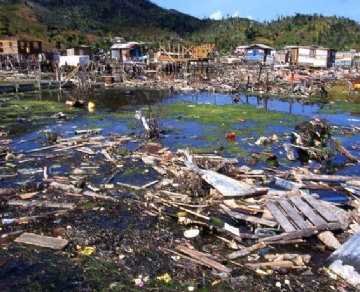 当灾难来临时，时间至关重要，准备是关键。准备工作从联邦、州和地方层面开始。灾难管理计划包括大量医疗设备，包括可以变成野战医院的完整便携式医院帐篷。对于这些便携式医院帐篷，氧气是一项主要要求。希特气体，制氧机（PSA氧气机、制氧机）已成为野战医院的主要组成部分。有能力在需要时在现场产生氧气，假设甚至可以用卡车运输氧气，就不需要用卡车运输氧气。在许多灾难中，没有能力以传统的低温方式产生氧气，道路通行可能受到限制或不存在。保持制氧机 作为应急管理计划的一部分，可以帮助您在紧急情况下保持安全。在灾难发生之前投资制氧机（PSA氧气机、制氧机）系统将确保在发生紧急情况时您的氧气供应不会受到威胁。您可以在哪些紧急情况下使用制氧机（PSA氧气机、制氧机）？你永远不知道灾难情况何时会发生。在紧急情况下，包括野战医院在内的医院将需要获得氧气，以便为患者提供氧气。时间至关重要，等待氧气输送太久可能意味着生与死的区别，假设甚至可以提供氧气。